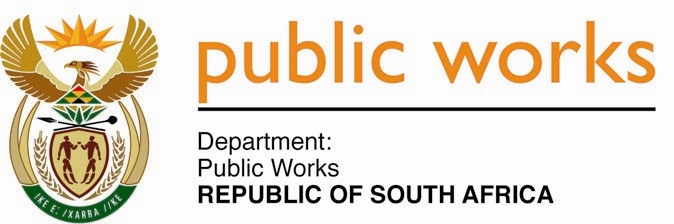 MINISTRYPUBLIC WORKS AND INFRASTRUCTUREREPUBLIC OF SOUTH AFRICA Department of Public Works l Central Government Offices l 256 Madiba Street l Pretoria l Contact: +27 (0)12 406 1627 l Fax: +27 (0)12 323 7573Private Bag X9155 l CAPE TOWN, 8001 l RSA 4th Floor Parliament Building l 120 Plein Street l CAPE TOWN l Tel: +27 21 402 2219 Fax: +27 21 462 4592 www.publicworks.gov.za NATIONAL ASSEMBLYWRITTEN REPLYQUESTION NUMBER:					        		1830 [NW2081E]INTERNAL QUESTION PAPER NO.:					16 of 2023DATE OF PUBLICATION:					        		19 MAY 2023DATE OF REPLY:						            	17 JULY 20231830.	Mrs. C Phillips (DA) asked the Minister of Public Works and Infrastructure:(1)	Whether, with reference to the former minister’s reply to question 68 on 24 February 2023, wherein she confirmed that the department had informed her that the security companies engaged at Knoflokskraal had fulfilled their brief (details furnished), he will furnish Mrs C Phillips with the relevant details regarding the total number of (a) completed structures on the relevant properties when a certain security company (name furnished) took over on 29 July 2022, (b) half-completed structures demolished and/or removed by the specified company when they took over on the specified date and (c) completed structures on the relevant properties when the contract of the company expired on 29 August 2022; if not, why not; if so, what are the relevant details;(2)	whether he will furnish Mrs C Phillips with the relevant details regarding the total number of (a) completed structures on the relevant properties when a different security company took over on 29 August 2022, (b) half-completed structures demolished and/or removed by the specified company when they took over on the specified date and (c) completed structures on the relevant properties when the contract of the company expired on 29 September 2022; if not, why not; if so, what are the relevant details?						NW2081EREPLY: The Minister of Public Works and Infrastructure:(1)	(a)	The number of completed structures were not recorded on 29 July 2022.  However, they were recorded during a count carried out by the Sheriff of the Court in August 2022 as 4880.(b)	No further demolitions were carried since February 2022.(c)	The number of structures were not recorded at the end of the security company’s contract.  However, they were recorded in August 2022 as 4880. (2)	(a)	The number of completed structures were not recorded when the security took over.(b)	There were no further demolition of structures since February 2022.(c)	The number of completed structures were not recorded on 29 September 2022. However, they were recorded during a count carried out by the Sheriff of the Court in August 2022 as 4880.